ATZINUMS Nr. 22/10-3.9/208par atbilstību ugunsdrošības prasībāmAtzinums iesniegšanai derīgs sešus mēnešus.Atzinumu var apstrīdēt viena mēneša laikā no tā spēkā stāšanās dienas augstākstāvošai amatpersonai:Atzinumu saņēmu:20____. gada ___. ___________DOKUMENTS PARAKSTĪTS AR DROŠU ELEKTRONISKO PARAKSTU UN SATURLAIKA ZĪMOGU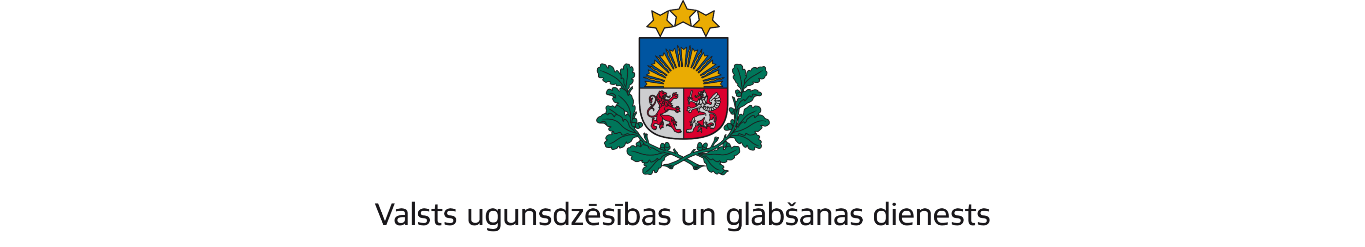 VIDZEMES REĢIONA BRIGĀDETērbatas iela 9, Valmiera, LV-4201; tālr.: 64233468; e-pasts: vidzeme@vugd.gov.lv; www.vugd.gov.lvRūjienaBertānu Valmieras basketbola skola(izdošanas vieta)(juridiskās personas nosaukums vai fiziskās personas vārds, uzvārds)05.07.2022.Reģ. Nr. 40008300904(datums)(juridiskās personas reģistrācijas numurs vai fiziskās personās kods)Čempionu iela 2v, Valmiera, Valmieras novads(juridiskās vai fiziskās personas adrese)1.Apsekots: Rūjienas vidusskolas klašu telpas(apsekoto būvju, ēku vai telpu nosaukums)2.Adrese: Rūjiena, Rīgas iela 303.Īpašnieks (valdītājs): Valmieras novada pašvaldība(juridiskās personas nosaukums vai fiziskās personas vārds, uzvārds)Lāčplēša iela 2, Valmiera, Valmieras novads, LV-4201(juridiskās personas reģistrācijas numurs vai fiziskās personas kods; adrese)4.Iesniegtie dokumenti: Alvila Kaufmaņa iesniegums, nometņu vadītāja apliecības numurs: VM 0000305.Apsekoto būvju, ēku vai telpu raksturojums: 3. stāvu mūra ēka, ar bēniņu stāvu,  ugunsdzēšamie aparāti ir. Ir veikti elektroinstalācijas izolācijas pretestības mērījumi. Automātiskā ugunsgrēka atklāšanas un trauksmes signalizācijas sistēma darba kārtībā.6.Pārbaudes laikā konstatētie ugunsdrošības prasību pārkāpumi :Pārkāpumi netika konstatēti7.Slēdziens: Nometnes vieta, nosaukums `` Basketbola vasara``
pēc adreses Rūjiena, Rīgas iela 30, Valmieras novads, LV-4240 atbilst ugunsdrošības prasībām. Nometnes rīkošanas laiks no 25.07.2022. līdz 03.08.20228.Atzinums izdots saskaņā ar: Ministru kabineta 01.09.2009. noteikumu Nr.981 "Bērnu nometņu organizēšanas un darbības kārtība" 8.5.apakšpunktu.(normatīvais akts un punkts saskaņā ar kuru izdots atzinums)9.Atzinumu paredzēts iesniegt: Bertānu Valmieras basketbola skola(iestādes vai institūcijas nosaukums, kur paredzēts iesniegt atzinumu)Valsts ugunsdzēsības un glābšanas dienesta Vidzemes reģiona brigādes komandierim, Tērbatas ielā 9, Valmierā, LV-4201.(amatpersonas amats un adrese)Valsts ugunsdzēsības un glābšanas dienesta Vidzemes reģiona brigādes Rūjienas posteņa komandierisM. Lingarts(amatpersonas amats)(paraksts)(v. uzvārds)(juridiskās personas pārstāvja amats, vārds, uzvārds vai fiziskās personas vārds, uzvārds; vai atzīme par nosūtīšanu)(paraksts)